Контрольная работа №5по теме «Окружность»В заданиях №1 - №3 запишите только ответ. Задания №4 - №6 решите и запишите решение в тетрадь.Критерии оценивания:№1 - №4 – отметка «3»;           №1 - №5 – отметка «4»;             №1 - №6 – отметка «5».№ппВариант 1Вариант 2На рисунке по разные стороны от диаметра АВ взяты точки М и N. Известно, что . Найдите . Ответ дайте в градусах.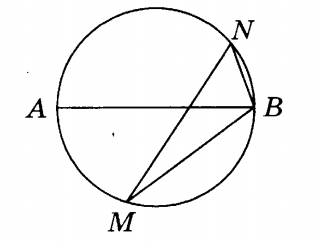 На рисунке по разные стороны от диаметра АВ взяты точки М и N. Известно, что . Найдите . Ответ дайте в градусах.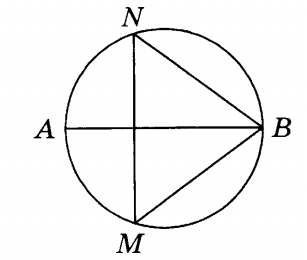 В угол С величиной  вписана окружность, которая касается сторон угла в точках А и В. Найдите угол АОВ. Ответ дайте в градусах.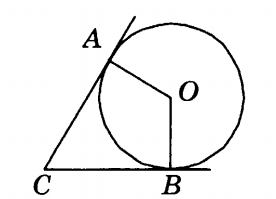 В угол С величиной  вписана окружность, которая касается сторон угла в точках А и В. Найдите угол АОВ. Ответ дайте в градусах.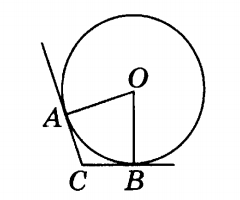 Точки А, В, С, D расположенные на окружности делят окружность на четыре дуги АВ, ВС, СD и AD, градусные величины которых относятся соответственно, как 1:4:15:16. Найдите угол А четырехугольника АВСD. Ответ дайте в градусах.Точки А, В, С, D расположенные на окружности делят окружность на четыре дуги АВ, ВС, СD и AD, градусные величины которых относятся соответственно, как 1:4:12:19. Найдите угол А четырехугольника АВСD. Ответ дайте в градусах.Окружность с центром О описана около равнобедренного треугольника АВС, в котором АВ=ВС и . Найдите  Ответ дайте в градусах.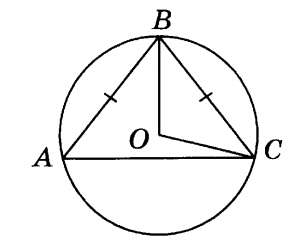 Окружность с центром О описана около равнобедренного треугольника АВС, в котором АВ=ВС и . Найдите  Ответ дайте в градусах.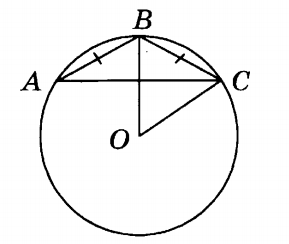 Найдите радиус окружности, вписанной в равносторонний треугольник, высота которого равна 18.Найдите радиус окружности, вписанной в равносторонний треугольник, высота которого равна 12.Сторона равностороннего треугольника равна. Найдите радиус окружности, описанной около этого треугольника.Сторона равностороннего треугольника равна. Найдите радиус окружности, описанной около этого треугольника.